МУНИЦИПАЛЬНОЕ БЮДЖЕТНОЕ ОБЩЕОБРАЗОВАТЕЛЬНОЕ УЧРЕЖДЕНИЕ«ТОГУРСКАЯ СРЕДНЯЯ ОБЩЕОБРАЗОВАТЕЛЬНАЯ ШКОЛАИМЕНИ ГЕРОЯ РОССИИ СЕРГЕЯ ВЛАДИМИРОВИЧА МАСЛОВА»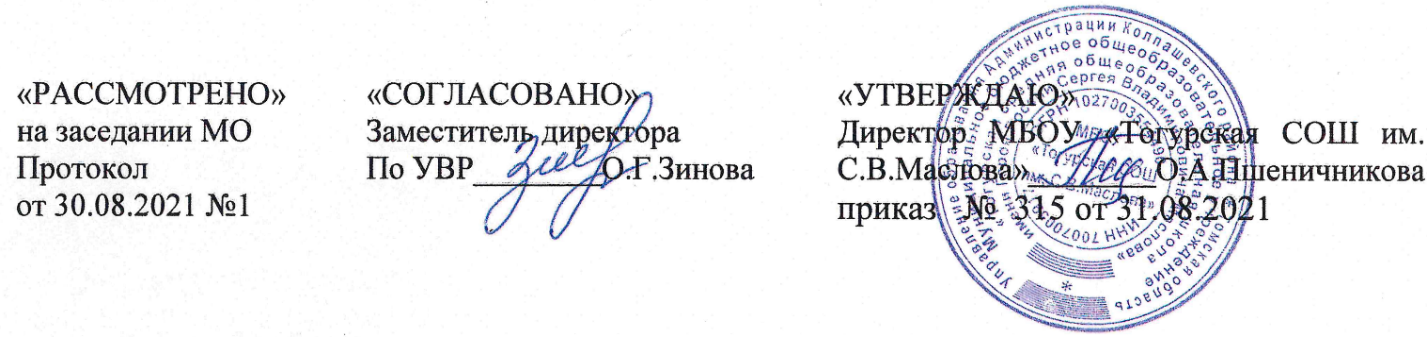 РАБОЧАЯ  ПРОГРАММАпо учебному предмету « математика »Уровень образования: основное общее5-6 классыСрок реализации: 2 годаСоставители: Аркашова О.М.учитель первой квалификационной категории,Будник С.В.учитель первой квалификационной категории,Кастрыкина Н.В.учитель первой квалификационной категории,Коханова Л.Р.учитель первой квалификационной категории,Разарёнова С.В.учитель первой квалификационной категории,Тарасевич И.А.учитель высшей квалификационной категории,Ярдыков Е.Ю.учитель высшей квалификационной категории.с. Тогур                                                                 2021 годАннотация к рабочей программе1.Пояснительная записка.Современное математическое образование в системе общего среднего образования занимает одно из ведущих мест, что определяется безусловной практической значимостью математики, ее возможностями в развитии и формировании мышления человека, ее вкладом в создание представлений о научных методах познания действительности. Без математической подготовки невозможно достичь высокого уровня образования необходимого для освоения многих специальностей (экономика, бизнес, финансы, физика, химия, техника и др.), поэтому для большинства школьников математика становится профессионально значимым предметом. Данная рабочая программа ориентирована на учителей математики, работающих в 5-6 классах по УМК Н. Я .Виленкина и    разработана в соответствии со следующими нормативными документами: -Закон «Об образовании»;-Федеральный государственный образовательный стандарт;-Примерные программы, созданные на основе федерального государственного образовательного стандарта;-ООП  общеобразовательного учреждения;-Программы формирования универсальных учебных действий;-Письма Министерства образования и науки РФ "О рабочих программах учебных предметов" от 20.10.2015 № 08-1786;-ООП ООО МБОУ «Тогурская СОШ им. С.В.Маслова»;-Устава  МБОУ «Тогурская СОШ им. С.В.Маслова».Рабочая программа опирается на УМК:1.Виленкин, Н. Я. Математика. 5 класс : учебник / Н. Я. Виленкин, В. И. Жохов, А. С. Чесноков, С. И. Шварцбурд. – М. : Мнемозина, 2011.2.«Математика 6.» Виленкин Н.Я., В.И.Жохов, А.С.Чесноков, С.И.Шварцбурд., Москва "Мнемозина" 2013г.,Учебно-методический комплект строится на основе образовательных программ ФГОС.Согласно учебному плану программа рассчитанана 6 часов в неделю, всего 204 часа в год.Учебный план  МБОУ «Тогурская СОШ» предусматривает обязательное изучение математики  на этапе основного общего образования:  в 5 классе -204 часа в год, в 6 классе – 204 часа в год. Итого : 408 часов.Уровень изучения учебного предмета : базовый.Данная программа реализуется для школьников обычных классов  общеобразовательной школ. Изучение математики на ступени основного  общего образования направлено на достижение овладением системой математических знаний и умений, интеллектуального развития школьников, воспитания культуры личности.Цели данного учебного курса:систематическое развитие понятия числа;выработка умений выполнять устно и письменно арифметические действия над числами;переводить практические задачи на язык математики;подготовка учащихся к изучению систематических курсов алгебры и геометрии.Задачи данного учебного курса:овладение системой математических знаний и умений, необходимых для применения в практической деятельности, изучения смежных дисциплин;развитие алгоритмического мышления, необходимого, в частности, для освоения курса информатики;формирование представлений об идеях и методах математики как универсального языка науки и техники;преобразование символических форм вносит свой специфический вклад в развитие воображения, способностей к математическому творчеству;формирование у учащихся представлений о роли математики в развитии цивилизации и культуры.2. Планируемые  результаты изучения учебного предмета.Предметные результаты:В 5классе:В ходе  освоения содержаниякурса математики в 5 классе учащиеся получают возможность развить представления о числе и роли вычислений в человеческой практике; сформировать практические навыки выполнения устных, письменных, инструментальных вычислений, развить вычислительную культуру.Курс строится на индуктивной основе с привлечением элементов дедуктивных рассуждений. Теоретический материал курса излагается на наглядно-интуитивном уровне, математические методы и законы формулируются в виде правил.Натуральные числа. Дроби. Рациональные числа.Ученик научится:понимать особенности десятичной системы счисления; сравнивать и упорядочивать натуральные числа; выполнять вычисления с натуральными числами, сочетая устные и письменные приёмы вычислений, применение калькулятора; использовать понятия и умения, связанные процентами, в ходе решения математических задач, выполнять несложные практические расчёты.Ученик получит возможность:познакомиться с позиционными системами счисления с основаниями, отличными от 10; углубить и развить представления о натуральных числах;научиться использовать приёмы, рационализирующие вычисления, приобрести привычку контролировать вычисления, выбирая подходящий для ситуации способ.Измерения, приближения, оценкиУченик научится:  использовать в ходе решения задач элементарные представления, связанные с приближёнными значениями величин.Ученик получит возможность:понять, что числовые данные, которые используются для характеристики объектов окружающего мира, являются преимущественно приближёнными, что по записиприближённых значений, содержащихся в информационныхисточниках, можно судить о погрешности приближения.УравненияУченик научится:решать простейшие уравнения с одной переменной;понимать уравнение как важнейшую математическую модель для описания и изучения разнообразных реальных ситуаций, решать текстовые задачи алгебраическим методом;Ученик  получит возможность:овладеть специальными приёмами решения уравнений; уверенно применять аппарат уравнений для решения разнообразных задач из математики,смежных предметов, практики;НеравенстваУченик научится:понимать и применять терминологию и символику, связанные с отношением неравенства; сравнивать натуральные числа и десятичные дроби.Ученик получит возможность научиться:уверенно применять аппарат неравенств, для решения разнообразных математических задач и задач из смежныхпредметов, практики;Описательная статистика.Ученик научится использовать простейшие способы представления и анализа статистических данных.Ученик получит возможность приобрести первоначальный опыт организации сбора данных при проведенииопроса общественного мнения, представлять результаты опроса в виде таблицы, диаграммы.Наглядная геометрияУченик научится:вычислять объём прямоугольного параллелепипеда.Ученик получит возможность:научиться вычислять объёмы пространственных геометрических фигур, составленных из прямоугольных параллелепипедов;углубить и развить представления о пространственных геометрических фигурах.Геометрические фигурыУченик научится:распознавать и изображать на чертежах и рисунках геометрические фигуры и их конфигурации;находить значения длин линейных  фигур, градусную меру углов от 0 до 180°;решать несложные задачи на построение.Ученик получит возможность:научится пользоваться языком геометрии для описания предметов окружающего мира и их взаимного расположения;распознавать и изображать на чертежах и рисунках геометрические фигуры и их конфигурации;находить значения длин линейных  фигур, градусную меру углов от 0 до 180°; решать несложные задачи на построение.Измерение геометрических величинУченик научится:использовать свойства измерения длин, площадей и углов при решении задач на нахождение длины отрезка, градусной меры угла;вычислять площади прямоугольника, квадрата;вычислять длины линейных элементов фигур и их углы, формулы площадей фигур;решать задачи на применение  формулы площадипрямоугольника, квадрата.Ученик получит возможность научиться:использовать свойства измерения длин, площадей и углов при решении задач на нахождение длины отрезка, градусной меры угла;вычислять площади прямоугольника, квадрата;вычислять длины линейных элементов фигур и их углы, формулы площадей фигур;решать задачи на применение  формулы площади прямоугольника, квадрата.	Работа с информациейУченик научится:заполнять простейшие таблицы по результатам выполнения практической работы, по рисунку;выполнять действия по алгоритму;читать простейшие круговые диаграммы.Ученик получит возможность научиться:устанавливать закономерность расположения данных в строках и столбцах таблицы, заполнять таблицу в соответствии с установленной закономерностью;понимать информацию, заключенную в таблице, схеме, диаграмме и представлять ее в виде текста (устного или письменного), числового выражения, уравнения;выполнять задания в тестовой форме с выбором ответа;выполнять действия по алгоритму; проверять правильность готового алгоритма, дополнять незавершенный алгоритм;строить простейшие высказывания с использованием логических связок «верно /неверно, что ...»;составлять схему рассуждений в текстовой задаче от вопроса.В 6 классе:- находить неизвестный член пропорции; - находить данное количество процентов от числа и число по известному количеству процентов от него; - находить, сколько процентов одно число составляет от другого; - увеличивать и уменьшать число на данное количество процентов; - решать текстовые задачи на отношения, пропорции и проценты;               - сравнивать два рациональных числа; - выполнять операции над рациональными числами;-  использовать свойства операций для упрощения вычислений; - решать простейшие задачи на осевую и центральную симметрию; - умение работать с математическим текстом (структурирование, извлечение необходимой информации), точно и грамотно выражать свои мысли в устной и письменной речи, применяя математическую терминологию и символику, использовать различные языки математики (словесный, символический, графический), развития способности обосновывать суждения, поводить классификацию;- владение базовым понятийным аппаратом: иметь представление о числе, дроби, процентах, об основных геометрических объектах (точка, прямая, ломаная, многоугольник, круг, окружность и пр.), формирование представлений о статистических закономерностях в реальном мире и различных способах их изучения;- умение выполнять арифметические преобразования выражений, применять их для решения учебных математических задач и задач, возникающих в смежных учебных предметах;- умение пользоваться изученными математическими формулами;- знание основных способов представления и анализа статистических данных; умение решать задачи с помощью перебора всех возможных вариантов;- умение применять изученные понятия, результаты и методы при решении задач из различных разделов курса, в том числе задач, не сводящихся к непосредственному применению известных алгоритмов.Личностные:-ответственного отношения к учению, готовности и способности обучающихся к саморазвитию и самообразованию на основе мотивации к обучению и познанию;формирования коммуникативной компетентности в общении и сотрудничестве со сверстниками, старшими и младшими в образовательной, учебно-исследовательской, творческой и других видах деятельности;умения ясно, точно, грамотно излагать свои мысли в устной и письменной речи, понимать смысл поставленной задачи, выстраивать аргументацию, приводить примеры и контрпримеры;первоначального представления о математической науке как сфере человеческой деятельности, об этапах её развития, о её значимости для развития цивилизации;критичности мышления, умения распознавать логически некорректные высказывания, отличать гипотезу от факта;-креативности мышления, инициативы, находчивости, активности при решении арифметических задач;-умения контролировать процесс и результат учебной математической деятельности;-формирования способности к эмоциональному восприятию математических объектов, задач, решений, рассуждений;-к своему отечеству, своей малой и большой Родине, как месту, в котором человек вырос и познал первые радости и неудачи, которая завещана ему предками и которую нужно оберегать;-к природе как источнику жизни на Земле, основе самого ее существования, нуждающейся в защите и постоянном внимании со стороны человека;-к миру как главному принципу человеческого общежития, условию крепкой дружбы, налаживания отношений с коллегами по работе в будущем и создания благоприятного микроклимата в своей собственной семье;-к знаниям как интеллектуальному ресурсу, обеспечивающему будущее человека, как результату кропотливого, но увлекательного учебного трудаМетапредметные:-способности самостоятельно планировать альтернативные пути достижения целей, осознанно выбирать наиболее эффективные способы решения учебных и познавательных задач;-умения осуществлять контроль по образцу и вносить необходимые коррективы;-способности адекватно оценивать правильность или ошибочность выполнения учебной задачи, её объективную трудность и собственные возможности её решения;-умения устанавливать причинно-следственные связи; строить логические рассуждения, умозаключения (индуктивные, дедуктивные и по аналогии) и выводы;умения создавать, применять и преобразовывать зна- ково-символические средства, модели и схемы для решения учебных и познавательных задач;развития способности организовывать учебное сотрудничество и совместную деятельность с учителем и сверстниками: определять цели, распределять функции и роли участ-. ников, взаимодействовать и находить общие способы работы; умения работать в группе: находить общее решение и разрешать конфликты на основе согласования позиций и учёта интересов; слушать партнёра; формулировать, аргументировать и отстаивать своё мнение;формирования учебной и общепользовательской компетентности в области использования информационно-коммуникационных технологий (ИКТ-компетентностй);первоначального представления об идеях и о методах математики как об универсальном языке науки и техники;3.Содержание учебного предмета, курса.5 класс: 1. Натуральные числа и шкалы (18 ч)Натуральные числа. Десятичная система счисления. История формирования понятия числа: натуральные числа, дроби. 2. Действия с  натуральными числами (54ч)Арифметические действия с натуральными числами. Свойства арифметических действий. Буквенные выражения. Числовые подстановки в буквенное выражение. Буквенная запись свойств арифметических действий. Уравнение с одной переменной. Корни уравнения.3. Площади и объемы (16 ч)Вычисления по формулам. Представление о начальных понятиях геометрии и геометрических фигурах. Равенство фигур.Нахождение площадей прямоугольника, квадрата, треугольника. Вычисление объема параллелепипеда.4. Обыкновенные дроби (29 ч)Обыкновенные дроби. Сравнение дробей. Арифметические действия с обыкновенными дробями.5. Десятичные дроби. Действия с  десятичными дробями (49ч)Десятичные дроби. Открытие десятичных дробей. Старинные системы мер. Десятичные дроби и метрическая система мер. Сравнение десятичных дробей. Арифметические действия с десятичными дробями. Представление обыкновенных дробей десятичными.6. Инструменты для вычислений и измерений  .Проценты. (21 ч)Проценты. Основные задачи на проценты. Решение текстовых задач арифметическими приемами. Отрезок. Длина отрезка.Угол. Виды углов. Градусная мера угла.7.Повторение и решение задач (17 ч)6 классДелимость чисел (24 часа) Делители и кратные. Наибольший общий делитель, наименьшее общее кратное. Свойства делимости. Признаки делимости на 2, 3, 5, 9, 10. Простые и составные числа. Разложение натурального числа на простые множители. Сложение и вычитание дробей с разными знаменателями (26ч) Основное свойства дробим. Сокращение дробей. Сравнение дробей. Сложение и вычитание дробей. Решение комбинаторных задач перебором возможных вариантов. Факториал. Умножение деление обыкновенных дробей с разными знаменателями. (40 ч) Умножение дробей. Нахождение части от целого и целого по его части. Отношения и пропорции (23ч) Отношение. Пропорция, основные свойства пропорции. Прямая и обратная пропорциональная зависимость. Масштаб. Длина окружности. Положительные и отрицательные числа (17 ч) Положительные и отрицательные числа. Модуль числа. Изображение чисел точками координатной прямой, множество целых чисел. Множество рациональных чисел. Сравнение рациональных чисел. Сложение и вычитание положительных и отрицательных чисел (17 часов) Сложение положительных и отрицательных чисел. Вычитание положительных и отрицательных чисел. Свойства арифметических действий. Умножение и деление положительных и отрицательных чисел (17 ч) Умножение положительных и отрицательных чисел. Свойства умножения. Деление положительных и отрицательных чисел. Периодическая дробь. Свойства действий с положительными и отрицательными числами.Решение уравнений (16 ч) Уравнение, корень уравнения. Нахождение неизвестных компонентов арифметических действий. Координаты на плоскости (13 часов) Декартовы координаты на плоскости. Построение точки по ее координатам, определение координат точки на плоскости. Графики. Диаграммы. Повторение. Решение задач (10 ч) 4. Тематическое планирование с указанием количества часов,отводимых на освоение каждой темы5 классПеречень контрольных работ для 5 класса:1.Входящая контрольная работа.2.Контрольная работа № 1 по теме “Натуральные числа и шкалы”.3 Контрольная работа №3 по теме “Уравнение”.4.Контрольная работа № 4 по теме “Умножение и деление натуральных чисел”5.Контрольная работа  №5 по теме “Упрощение Выражений”.6.Контрольная работа №6 по теме “Площади и объемы”.7.Контрольная работа  № 7по теме “Обыкновенные дроби”8.Контрольная работа №8 по теме “Сложение и вычитание дробей”9.Контрольная работа №9 по теме “Сложение и вычитание десятичных дробей”.10.Контрольная работа №9 по теме “Сложение и вычитание десятичных дробей”.11.Контрольная работа №11 по теме «Умножение и деление десятичных дробей».12.Контрольная работа №12 по теме “Проценты”.6 классПриложение 1.5. КАЛЕНДАРНО-ТЕМАТИЧЕСКОЕ ПЛАНИРОВАНИЕ5 классУчитель: Класс: Предмет:  математика УМК: Математика 5 класс: .Виленкин, Н. Я. Математика. 5 класс : учебник / Н. Я. Виленкин, В. И. Жохов, А. С. Чесноков, С. И. Шварцбурд. – М. : Мнемозина, 2020.-167 с.По программе: 204Запланировано: 204Причина расхождения количества часов.Приложение 1.5. КАЛЕНДАРНО-ТЕМАТИЧЕСКОЕ ПЛАНИРОВАНИЕ6 класс.Учитель:.Класс: Предмет:  математика УМК: Математика 5 класс: .Виленкин, Н. Я. Математика. 5 класс : учебник / Н. Я. Виленкин, В. И. Жохов, А. С. Чесноков, С. И. Шварцбурд. – М. : Мнемозина, 2020.-168 с.По программе:   204Запланировано:  204Причина расхождения количества часов.Название курсаМатематика 5-6 классАвторы учебника и УМКВиленкин, Н. Я. Математика. 5 класс : учебник / Н. Я. Виленкин, В. И. Жохов, А. С. Чесноков, С. И. Шварцбурд. – М. : Мнемозина, 2011. 2.«Математика 6.» Виленкин Н.Я., В.И.Жохов, А.С.Чесноков, С.И. Шварцбурд., Москва "Мнемозина" 2013г.,Класс5-6 классКоличество часовОбщее число учебных часов за два года обучения – 408 СоставителиЯрдыков Е.Ю., учитель математики   высшей квалификационной категории; Будник С.В., учитель математики  первой квалификационной категории; Кастрыкина Н.В., учитель математики первой квалификационной категории; Разаренова С.А.,  учитель математики  первой квалификационной категории; Коханова Л.Р., учитель математики   первой квалификационной категории;Тарасевич И.А., учитель математики   высшей квалификационной категории; Цель курсаРазвить вычислительные  умения  до  уровня,  позволяющего  уверенно использовать их при решении задач математики и смежных предметов, усвоение  аппарата  уравнений  как  основного  средства математического моделирования задач. Прикладная  направленность раскрывает возможность изучать и решать практические задачи.Задачи курса- понимание  математических  отношений  является  средством  познания закономерностей  существования  окружающего  мира,  фактов,  процессов  и явлений,  происходящих  в  природе  и  в  обществе  (хронология  событий, протяженность по времени, образование целого из частей и др.); - математические  представления  о  числах,  величинах,  геометрических фигурах  являются  условием  целостного  восприятия  творений природы и человека; - владение  математическим  языком,  алгоритмами,  элементами математической  логики  позволяет  учащемуся  совершенствовать коммуникативную деятельность. - продолжить овладевать системой математических знаний и уменийСтруктура курсаЧисла и их вычисления.Натуральные  числа.  Десятичная  система  счисления.  Арифметические действия с натуральными числами. Свойства арифметических действий. Обыкновенные  дроби.  Сравнение  дробей.  Арифметические  действия с обыкновенными дробями. Десятичные  дроби.  Сравнение  десятичных  дробей.  Арифметические действия  с  десятичными  дробями.  Представление  обыкновенных  дробей десятичными. Проценты.  Основные  задачи  на  проценты.  Решение  текстовых  задач арифметическими приемами. Выражения и их преобразование.Буквенные  выражения.  Числовые  подстановки  в  буквенное  выражение. Вычисления по формулам. Буквенная запись свойств арифметических действий. Уравнения и неравенства. Уравнение с одной переменной. Корни уравнения. Геометрические  фигуры  и  их  свойства.  Измерение  геометрических величин. Представление  о  начальных  понятиях  геометрии  и  геометрических фигурах. Равенство фигур. Отрезок. Длина отрезка. Угол. Виды углов. Градусная мера угла. Математика в историческом развитии.  История  формирования  понятия  числа:  натуральные  числа,  дроби. Старинные системы записи чисел. Дроби в Вавилоне, Египте, Риме. Открытие десятичных дробей. Старинные системы мер. Десятичные дроби и метрическая система мер.  Задача Леонардо Пизанского (Фибоначчи) о кроликах, числа Фибоначчи.Планируемые результаты освоения курса1) в личностном направлении:  * умение ясно, точно, грамотно излагать свои мысли в устной и письменной речи, понимать смысл поставленной задачи, выстраивать аргументацию, приводить примеры и контрпримеры;  * критичность мышления, умение распознавать логически некорректные высказывания, отличать гипотезу от факта;  * представление о математической науке как сфере человеческой деятельности, об этапах ее развития, о ее значимости для развития цивилизации;  * креативность мышления, инициатива, находчивость, активность при решении математических задач;  * умение контролировать процесс и результат учебной математической деятельности;  * способность к эмоциональному восприятию математических объектов, задач, решений, рассуждений;  *к своему отечеству, своей малой и большой Родине, как месту, в котором человек вырос и познал первые радости и неудачи, которая завещана ему предками и которую нужно оберегать;*к природе как источнику жизни на Земле, основе самого ее существования, нуждающейся в защите и постоянном внимании со стороны человека;*к миру как главному принципу человеческого общежития, условию крепкой дружбы, налаживания отношений с коллегами по работе в будущем и создания благоприятного микроклимата в своей собственной семье;*к знаниям как интеллектуальному ресурсу, обеспечивающему будущее человека, как результату кропотливого, но увлекательного учебного труда2) в метапредметном направлении:  · умение определять и формулировать цель на уроке с помощью учителя; проговаривать последовательность действий  на уроке, работать по коллективно составленному плану; видеть математическую задачу в контексте проблемной ситуации в других дисциплинах, в окружающей жизни;  · умение находить в различных источниках информацию, необходимую для решения математических проблем,  · умение понимать и использовать математические средства наглядности (графики, диаграммы, таблицы, схемы и др.) для иллюстрации, интерпретации, аргументации;  · умение выдвигать гипотезы при решении учебных задач, понимать необходимость их проверки;  · умение применять индуктивные и дедуктивные способы рассуждений, видеть различные стратегии решения задач;  · понимание сущности алгоритмических предписаний и умение действовать в соответствии с предложенным алгоритмом;  · умение планировать и осуществлять деятельность, направленную на решение задач исследовательского характера;  3) в предметном направлении:  * умение работать с математическим текстом (анализировать, извлекать необходимую информацию), грамотно применять математическую терминологию и символику, использовать различные языки математики;  * умение проводить классификации, логические обоснования, доказательства математических утверждений;  *умение на основе функционально-графических представлений описывать и анализировать реальные зависимости;  окружающего мира, развитие пространственных представлений и изобразительных умений, приобретение навыков геометрических построений;  * усвоение систематических знаний о плоских фигурах и их свойствах, а также на наглядном уровне — о простейших пространственныхтелах, умение применять систематические знания о них для решения геометрических и практических задач;  * умения измерять длины отрезков, величины углов, использовать формулы для нахождения периметров, площадей и объемов геометрических фигур;  * умение применять изученные понятия, результаты, методы для решения задач практического характера. ТемаКоличество часов1Натуральные числа и шкалы18 уроков2Сложение и вычитание натуральных чисел24 урока3Умножение и деление натуральных чисел30 уроков4Площади и объемы16 уроков5Обыкновенные дроби29 уроков6Десятичные дроби. Сложение и вычитание десятичныхдробей19 уроков7Умножение и деление десятичных дробей30 уроков8Инструменты для вычислений и измерений.Итоговое повторение21 урок          |9Итоговое повторение17 уроков0Всего уроков204 урока№ п/пТемаКоличество часов№ п/пТемаКоличество часов1.Делимость натуральных чисел24 урока2.Обыкновенные дроби66 уроков3.Отношения и пропорции 23 урока4.Рациональные числа и действия над ними51 урок5Решение уравнений16 уроков6Координаты на плоскости13 уроков7Повторение10 уроков№урока по плану№урока по фактуДатапо плануКоррекция/Дата по фактуТема урока 
Натуральные  числа и шкалы	 (18 ч)1Обозначение натуральных чисел.2Обозначение натуральных чисел.3Обозначение натуральных чисел.4Отрезок. Длина отрезка. Треугольник.                 5Отрезок. Длина отрезка. Треугольник.  6Отрезок. Длина отрезка. Треугольник.  7Отрезок. Длина отрезка. Треугольник.  8Плоскость, прямая и луч.9Плоскость, прямая и луч.10Входящая контрольная работа11Шкалы и координаты.12Шкалы и координаты.13Шкалы и координаты.14Шкалы и координаты.15Меньше или больше.                                            16Меньше или больше.17Меньше или больше.18Контрольная работа № 1 по теме “Натуральные числа и шкалы”.Сложение и вычитание натуральных чисел(22 ч)19Сложение натуральных чисел и его свойства.20Сложение натуральных чисел и его свойства.21Сложение натуральных чисел и его свойства.22Сложение натуральных чисел и его свойства.23Вычитание.                                                            24Вычитание.25Вычитание.26Вычитание.27Контрольная работа №2 по теме “Сложение и вычитание натуральных чисел”28Анализ контрольной работы.  29Числовые и буквенные выражения.30Числовые и буквенные выражения.31Числовые и буквенные выражения.32Числовые и буквенные выражения.33Буквенная запись свойства  сложения и вычитания.34Буквенная запись свойства  сложения и вычитания.35Буквенная запись свойства  сложения и вычитания.36Уравнение.37Уравнение.38Уравнение.39Уравнение.40Контрольная работа №3 по теме “Уравнение”.Умножение и деление натуральных чисел (32ч)41Умножение натуральных чисел и его свойства.42Умножение натуральных чисел и его свойства.43Умножение натуральных чисел и его свойства.44Умножение натуральных чисел и его свойства.45Умножение натуральных чисел и его свойства.46Деление.                                                              47Деление.48Деление.49Деление.50Деление.51Деление.52Деление.53Деление с остатком.54Деление с остатком.55Деление с остатком.56Контрольная работа № 4 по теме “Умножение и деление натуральных чисел”57Анализ контрольной работы. Упрощение выражений.58Упрощение выражений.                                      59Упрощение выражений.60Упрощение выражений.61Упрощение выражений.62Упрощение выражений.63Порядок выполнения действий.64Порядок выполнения действий.65Порядок выполнения действий.66Порядок выполнения действий.67Порядок выполнения действий.68Квадрат и куб.                              69Квадрат и куб.70Квадрат и куб.71Контрольная работа  №5 по теме “Упрощение Выражений”72Анализ контрольной работы. Упрощение выражений.Площади и объемы	(16 ч)73Формулы.74Формулы.75Площадь. Формула площади прямоугольника.76Площадь. Формула площади прямоугольника.77Единицы измерения площадей.78Единицы измерения площадей.79Прямоугольный параллелепипед.80Прямоугольный параллелепипед.81Прямоугольный параллелепипед.82Объем прямоугольного параллелепипеда.83Объем прямоугольного параллелепипеда.84Объем прямоугольного параллелепипеда.85Объем прямоугольного параллелепипеда.86Контрольная работа №6 по теме “Площади и объемы”87Анализ контрольной работы.  Площади и объемы.88Площади и объемы.Обыкновенные дроби	(29 ч)89Окружность и круг.90Окружность и круг.91Доли. Обыкновенные дроби.                                 92Доли. Обыкновенные дроби.      93Доли. Обыкновенные дроби.      94Сравнение дробей.95Сравнение дробей96Сравнение дробей97Правильные и неправильные дроби.             98Правильные и неправильные дроби.99Правильные и неправильные дроби.100Контрольная работа  № 7по теме “Обыкновенные дроби”101Анализ контрольной работы. Обыкновенные дроби.102Сложение и вычитание дробей с одинаковыми знаменателями.103Сложение и вычитание дробей с одинаковыми знаменателями.104Сложение и вычитание дробей с одинаковыми знаменателями.105Сложение и вычитание дробей с одинаковыми знаменателями.106Деление и дроби                                                 107Деление и дроби   108Деление и дроби   109Смешанные числа110Смешанные числа111Смешанные числа112Сложение и вычитание смешанных чисел.     113Сложение и вычитание смешанных чисел.     114Сложение и вычитание смешанных чисел.     115Сложение и вычитание смешанных чисел.     116Контрольная работа №8 по теме “Сложение и вычитание дробей”117Анализ контрольной работы. Сложение и вычитание дробей.Десятичные дроби.  Сложение и вычитание  десятичных дробей. (19ч)118Десятичная запись дробных чисел.119Десятичная запись дробных чисел.120Сравнение десятичных дробей.121Сравнение десятичных дробей.122Сравнение десятичных дробей.123Сравнение десятичных дробей.124Сложение и вычитание десятичных дробей.  125Сложение и вычитание десятичных дробей.  126Сложение и вычитание десятичных дробей.  127Сложение и вычитание десятичных дробей.  128Сложение и вычитание десятичных дробей.  129Сложение и вычитание десятичных дробей.  130Приближенные значения чисел. Округление чисел.                                                                        131Приближенные значения чисел. Округление чисел.132Приближенные значения чисел. Округление чисел.133Приближенные значения чисел. Округление чисел.134Приближенные значения чисел. Округление чисел.135Контрольная работа №9 по теме “Сложение и вычитание десятичных дробей”.136Анализ контрольной работы. Сложение и вычитание десятичных дробей.Умножение и деление десятичных дробей	(30 ч)137Умножение десятичных дробей на натуральные числа.138Умножение десятичных дробей на натуральные числа.139Умножение десятичных дробей на натуральные числа.140Умножение десятичных дробей на натуральные числа.141Умножение десятичных дробей на натуральные числа.142Деление десятичных дробей на натуральные числа.                                                                        143Деление десятичных дробей на натуральные числа.     144Деление десятичных дробей на натуральные числа.     145Деление десятичных дробей на натуральные числа.     146Деление десятичных дробей на натуральные числа.     147Контрольная работа №10 “Умножение и деление десятичных дробей на натуральные числа”.148Анализ контрольной работы. Умножение десятичных дробей.149Умножение десятичных дробей.150Умножение десятичных дробей.151Умножение десятичных дробей.152Умножение десятичных дробей.153Умножение десятичных дробей.154Умножение десятичных дробей.155Деление десятичных дробей.                            156Деление десятичных дробей.   157Деление десятичных дробей.   158Деление десятичных дробей.   159Деление десятичных дробей.   160Деление десятичных дробей.   161Деление десятичных дробей.   162Среднее арифметическое.                                 163Среднее арифметическое.  164Среднее арифметическое.  165Контрольная работа №11 по теме «Умножение и деление десятичных дробей»166Анализ контрольной работы. Умножение и деление десятичных дробей.Инструменты для вычислений  и измерений	      (21 ч)167Микрокалькулятор.168Проценты.169Проценты.170Проценты.171Проценты.172Проценты.173Проценты.174Проценты.175Проценты.176Проценты.177Контрольная работа №12 по теме “Проценты”178Угол. Прямой и развернутый. Чертежный треугольник.179Угол. Прямой и развернутый. Чертежный треугольник.180Измерение углов. Транспортир.181Измерение углов. Транспортир.182Измерение углов. Транспортир.183Круговые диаграммы.184Круговые диаграммы.185Круговые диаграммы.186Круговые диаграммы.187Контрольная работа №13 по теме «Измерение углов. Диаграммы»Итоговое повторение (17 ч)188Площади и объемы фигур189Умножение и деление натуральных чисел190Умножение и деление натуральных чисел191Смешанные числа192Смешанные числа193Сложение и вычитание десятичных дробей194Сложение и вычитание десятичных дробей195Умножение десятичных дробей196Умножение десятичных дробей197Деление на десятичную дробь198Деление на десятичную дробь199Проценты200Обыкновенные дроби201Итоговая контрольная работа202Решение  задач203Решение  задач204Решение  задач№урока по программе№урока по программе№урока по программе№урока по факту№урока по факту№урока по фактуДатапо плануКоррекция/Дата по фактуТема урока 
Делимость чисел (24 часа)111Делители и кратные.222Делители и кратные.333Делители и кратные. Самостоятельная работа444Признаки делимости на 2, на 5, на 10555Признаки делимости на 2, на 5, на 10666Признаки делимости на 2, на 5, на 10. Самостоятельная работа777Входящая контрольная  работа888Признаки делимости на 9 и на 3999Признаки делимости на 9 и на 3. Самостоятельная работа101010Простые и составные числа111111Простые и составные числа121212Простые и составные  числа131313Разложение на простые множители141414Разложение на простые множители151515Разложение на простые множители161616Наибольший общий делитель. Взаимно простые числа171717Наибольший общий делитель. Взаимно простые числа181818Наибольший общий делитель. Взаимно простые числа191919Наибольший общий делитель. Взаимно простые числа. Самостоятельная работа.202020Наименьшее общее кратное212121Наименьшее общее кратное222222Наименьшее общее кратное. Самостоятельная работа.232323Контрольная работа № 1по теме «Делители и кратные»242424Анализ контрольной работыСложение и вычитание дробей с разными знаменателями (26 часов)252525Основное свойство дроби262626Основное свойство дроби272727Основное свойство дроби282828Сокращение дробей292929Сокращение дробей303030Сокращение дробей313131Приведение дробей к общему знаменателю323232Приведение дробей к общему знаменателю333333Приведение дробей к общему знаменателю343434Приведение дробей к общему знаменателю353535Сравнение дробей с разными знаменателями363636Сравнение дробей с разными знаменателями373737Сложение дробей с разными знаменателями383838Сложение дробей с разными знаменателями393939Вычитание дробей с разными знаменателями404040Вычитание дробей с разными знаменателями41Вычитание дробей с разными знаменателями. Самостоятельная работа42Контрольная работа № 2  по теме «Сложение и вычитание дробей с разными знаменателями»43Сложение смешанных чисел44Сложение смешанных чисел45Сложение смешанных чисел46Вычитание смешанных чисел47Вычитание смешанных чисел48Вычитание смешанных чисел49Вычитание смешанных чисел50Контрольная работа № 3 по теме: «Сложение и вычитание смешанных чисел»Умножение и деление обыкновенных дробей (40 часов)51Умножение дробей52Умножение дробей53Умножение дробей54Умножение дробей55Умножение дробей. 56Нахождение дроби от числа57Нахождение дроби от числа58Нахождение дроби от числа59Нахождение дроби от числа60Нахождение дроби от числа. Самостоятельная работа61Применение распределительного свойства умножения62Применение распределительного свойства умножения63Применение распределительного свойства умножения64Применение распределительного свойства умножения65656565Применение распределительного свойства умножения. Самостоятельная работа66666666Контрольная работа № 4 «Умножение обыкновенных дробей»  67676767Анализ контрольной работы68686868Взаимно обратные числа 69696969Взаимно обратные числа 70707070Взаимно обратные числа 71717171Деление72727272Деление73737373Деление74747474Деление75757575Деление76767676Деление77777777Контрольная работа № 5 по теме «Деление».78787878Анализ контрольной работы.79797979Нахождение числа по его дроби80808080Нахождение числа по его дроби81818181Нахождение числа по его дроби82828282Нахождение числа по его дроби83838383Нахождение числа по его дроби84848484Нахождение числа по его дроби85858585Дробные выражения 86868686Дробные выражения 87878787Дробные выражения 88888888Дробные выражения 89898989Контрольная работа  № 6 по теме «Дробные выражения»90Анализ контрольной работы91Отношения92Отношения93Отношения94Пропорции95Пропорции96Пропорции97Пропорции98Пропорции99Прямая и обратная пропорциональная зависимости100Прямая  и обратная пропорциональная зависимости101Прямая и обратная пропорциональная зависимости102Контрольная работа № 7 по теме «Прямая и обратная пропорциональная зависимости» 103Анализ контрольной работы104Масштаб 105Масштаб 106Масштаб 107Длина окружности и площадь круга108108Длина окружности и площадь круга109109Шар 110110Шар 111111Шар 112112Контрольная работа № 8 по теме «Длина окружности и площадь круга»113113Анализ контрольной работыПоложительные и отрицательные числа (16 часов)114114114114114Координаты на прямой115115115115115Координаты на прямой116116116116116Координаты на прямой117117117117117Противоположные числа 118118118118118Противоположные числа 119119119119119Противоположные числа 120120120120120Модуль числа 121121121121121Модуль числа 122122122122122Сравнение чисел 123123123123123Сравнение чисел 124124124124124Сравнение чисел 125125125125125Сравнение чисел 126126126126126Изменение величин 127127127127127Изменение величин 128128128128128Контрольная работа № 9 по теме «Положительные и отрицательные числа»129129129129129Анализ контрольной работыСложение и вычитание положительных и отрицательных чисел (17 часов)130130130130130Сложение чисел с помощью координатной прямой 131131131131131Сложение чисел с помощью координатной прямой 132132132132132Сложение чисел с помощью координатной прямой 133133133133133Сложение отрицательных чисел 134134134134134Сложение отрицательных чисел 135135135135135Сложение отрицательных чисел 136136136136136Сложение отрицательных чисел 137137137137137Сложение чисел с разными знаками138138138138138Сложение чисел с разными знаками139139139139139Сложение чисел с разными знаками140140140140140Сложение чисел с разными знаками141141141141141Вычитание 142142142142142Вычитание 143143143143143Вычитание 144144144144144Вычитание 145145145145145Контрольная работа № 10 по теме «Сложение и вычитание положительных и отрицательных чисел»146146146146146Анализ контрольной работыУмножение и деление положительных и отрицательных чисел (17 часов )147147147147147Умножение148148148148148Умножение149149149149149Умножение150150150150150Умножение151151151151151Деление 152152152152152Деление 153153153153153Деление 154154154154154Деление 155155155155155Рациональные числа 156156156156156Рациональные числа 157157157157157Рациональные числа 158158158158158Свойства действий с рациональными числами159159159159159Свойства действий с рациональными числами160160160160160Свойства действий с рациональными числами161161161161161Свойства действий с рациональными числами162162162162162Контрольная работа № 11 по теме «Умножение и деление положительных и отрицательных чисел»163163163163163Анализ контрольной работыРешение уравнений (16 часов)164164164164164Раскрытие скобок 165165165165165Раскрытие скобок 166166166166166Раскрытие скобок 167167167167167Коэффициент168168168168168Коэффициент169169169169169Коэффициент170170170170170Подобные слагаемые 171171171171171Подобные слагаемые 172172172172172Подобные слагаемые 173173173173173Контрольная работа № 12 по теме «Раскрытие скобок. Подобные слагаемые»174174174174174Решение уравнений175175175175175Решение уравнений176176176176176Решение задач при помощи уравнений177177177177177Решение задач при помощи уравнений178178178178178Решение уравнений179179179179179Контрольная работа № 13 по теме «Решение уравнений»Координаты на плоскости (13 часов)180180180180180Перпендикулярные прямые 181181181181181Перпендикулярные прямые 182182182182182Параллельные прямые183183183183183Параллельные прямые184184184184184Координатная плоскость 185185185185185Координатная плоскость 186186186186186Координатная плоскость 187187187187187Столбчатые диаграммы 188188188188188Столбчатые диаграммы 189189189189189Графики 190190190190190Графики 191191191191191Графики 192192192192192Контрольная работа № 14 по теме «Координаты наплоскости»Итоговое повторение курса (10 часов)193193193193193Делимость чисел194194194194194Сложение и вычитание дробей с разными знаменателями195195195195195Умножение и деление обыкновенных дробей196196196196196Отношения и пропорции 197197197197197Положительные  и отрицательные числа 198198198198198Сложение и вычитание положительных и отрицательных чисел 199199199199199Умножение и деление положительных и отрицательных чисел200200200200200Решение уравнений201201201201201Координаты на плоскости202202202202202Итоговая контрольная работа203-204203-204203-204203-204203-204РЕЗЕРВ